WV Public Service Training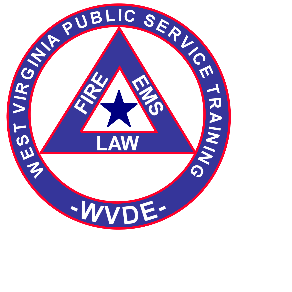 Personal Information FormSignature: _________________________________________________________________________________________The signature above authorizes WVPST to release my grade in this course to my affiliate agency.The signature above is verification that I have all required prerequisite training for this course.Student ID NumberThe WVPST Student ID number includes the: A. First letter of the individual’s first name B. First four letters of the individual’s last name C. Individual’s birth date in the following format MMDDYYYY Example - For an individual named Paul Smith with birthday of March 2, 1985, the identifier would be entered as “psmit03021985”. If the individual’s last name has less than four letters the following applies: A. First letter of the individual’s first name B. All letters of the last name – for 3rd and/or 4th characters use the letter “o” (Not zero) C. Individual’s birth date in the following format MMDDYYYY Example 1 – For an individual with two letters in the last name (i.e. Tim Ha) and a birthday of June 25, 1985, the identifier would be entered as “thaoo06251985”. Example 2 – For an individual with three letters in the last name (i.e. Robert Poe) and a birthday of June 28, 1985, the identifier would be entered as “rpoeo06281985”.Date:Date:Date:Date:Date:Date:Date:Date:Date:Date:Date:2222222000000MMMMMMMMMMMMMMMMDDDDDDDDDDDDDDDDDYYYYYYYYYYYYYYYYYYYYYYYYYYYCourse TitleCourse TitleCourse TitleCourse TitleCourse TitleCourse TitleCourse TitleCourse TitleCourse TitleCourse TitleCourse TitleCourse TitleCourse TitleCourse TitleCourse TitleCourse TitleCourse TitleCourse TitleCourse TitleCourse TitleCourse TitleCourse TitleCourse TitleCourse TitleCourse TitleCourse TitleCourse TitleCourse TitleCourse TitleCourse TitleCourse TitleCourse TitleCourse TitleCourse TitleCourse TitleCourse TitleCourse TitleCourse TitleCourse TitleCourse TitleCourse TitleCourse TitleCourse TitleCourse TitleCourse TitleCourse TitleCourse TitleCourse TitleCourse TitleCourse TitleCourse TitleCourse TitleCourse LocationCourse LocationCourse LocationCourse LocationCourse LocationCourse LocationCourse LocationCourse LocationCourse LocationCourse LocationCourse LocationCourse LocationCourse LocationCourse LocationCourse LocationCourse LocationCourse LocationCourse LocationCourse LocationCourse LocationCourse LocationCourse LocationCourse LocationCourse LocationCourse LocationCourse LocationCourse LocationCourse LocationCourse LocationCourse LocationCourse LocationCourse LocationCourse LocationCourse LocationCourse LocationCourse LocationCourse LocationCourse LocationCourse LocationCourse LocationCourse LocationCourse LocationCourse LocationCourse LocationCourse LocationCourse LocationCourse LocationCourse LocationCourse LocationCourse LocationCourse LocationCourse LocationCourse LocationCourse LocationCourse LocationCourse LocationCourse LocationCourse LocationCourse LocationCourse LocationCourse LocationCourse LocationCourse LocationCourse LocationCourse LocationCourse LocationCourse LocationCourse LocationCourse LocationCourse LocationCourse LocationCourse LocationCourse LocationCourse LocationCourse LocationCourse LocationCourse LocationCourse LocationCourse LocationCourse LocationCourse LocationCourse LocationCourse LocationCourse LocationCourse LocationCourse LocationCourse LocationCourse LocationCourse LocationCourse LocationCourse LocationCourse LocationCourse LocationCourse InstructorCourse InstructorCourse InstructorCourse InstructorCourse InstructorCourse InstructorCourse InstructorCourse InstructorCourse InstructorCourse InstructorCourse InstructorCourse InstructorCourse InstructorCourse InstructorCourse InstructorCourse InstructorCourse InstructorCourse InstructorCourse InstructorCourse InstructorCourse InstructorCourse InstructorCourse InstructorCourse InstructorCourse InstructorCourse InstructorCourse InstructorCourse InstructorCourse InstructorCourse InstructorCourse InstructorCourse InstructorCourse InstructorCourse InstructorCourse InstructorCourse InstructorCourse InstructorCourse InstructorCourse InstructorCourse InstructorCourse InstructorCourse InstructorCourse InstructorCourse InstructorCourse InstructorCourse InstructorCourse InstructorCourse InstructorCourse InstructorCourse InstructorCourse InstructorCourse InstructorCourse InstructorCourse InstructorCourse InstructorCourse InstructorCourse InstructorCourse InstructorCourse InstructorCourse InstructorCourse InstructorCourse InstructorCourse InstructorCourse InstructorCourse InstructorLast NameLast NameLast NameLast NameLast NameLast NameLast NameLast NameLast NameLast NameLast NameLast NameLast NameLast NameLast NameLast NameLast NameLast NameLast NameLast NameLast NameLast NameLast NameLast NameLast NameLast NameLast NameLast NameLast NameLast NameLast NameLast NameLast NameLast NameLast NameLast NameLast NameLast NameLast NameLast NameLast NameLast NameLast NameLast NameLast NameLast NameLast NameLast NameLast NameLast NameLast NameLast NameLast NameLast NameLast NameLast NameLast NameLast NameLast NameLast NameLast NameLast NameLast NameLast NameLast NameLast NameLast NameLast NameLast NameLast NameLast NameLast NameLast NameLast NameLast NameLast NameLast NameLast NameLast NameLast NameLast NameLast NameLast NameLast NameLast NameLast NameLast NameLast NameLast NameLast NameLast NameLast NameLast NameLast NameLast NameLast NameLast NameLast NameLast NameLast NameLast NameLast NameLast NameLast NameLast NameLast NameLast NameLast NameLast NameLast NameLast NameLast NameLast NameLast NameLast NameLast NameLast NameLast NameLast NameLast NameLast NameFirst NameFirst NameFirst NameFirst NameFirst NameFirst NameFirst NameFirst NameFirst NameFirst NameFirst NameFirst NameFirst NameFirst NameFirst NameFirst NameFirst NameFirst NameFirst NameFirst NameFirst NameFirst NameFirst NameFirst NameFirst NameFirst NameFirst NameFirst NameFirst NameFirst NameFirst NameFirst NameFirst NameFirst NameFirst NameFirst NameFirst NameFirst NameFirst NameFirst NameFirst NameFirst NameFirst NameFirst NameFirst NameFirst NameFirst NameFirst NameFirst NameFirst NameFirst NameFirst NameFirst NameFirst NameFirst NameFirst NameFirst NameFirst NameFirst NameFirst NameFirst NameFirst NameFirst NameFirst NameFirst NameFirst NameFirst NameFirst NameM IM IM IM IM IM IM IM IM IM IM IStudent ID Number (See below)Student ID Number (See below)Student ID Number (See below)Student ID Number (See below)Student ID Number (See below)Student ID Number (See below)Student ID Number (See below)Student ID Number (See below)Student ID Number (See below)Student ID Number (See below)Student ID Number (See below)Student ID Number (See below)Student ID Number (See below)Student ID Number (See below)Student ID Number (See below)Student ID Number (See below)Student ID Number (See below)Student ID Number (See below)Student ID Number (See below)Student ID Number (See below)Student ID Number (See below)Student ID Number (See below)Student ID Number (See below)Student ID Number (See below)Student ID Number (See below)Student ID Number (See below)Student ID Number (See below)Student ID Number (See below)Student ID Number (See below)Student ID Number (See below)Student ID Number (See below)Student ID Number (See below)Student ID Number (See below)Student ID Number (See below)Student ID Number (See below)Student ID Number (See below)Student ID Number (See below)Student ID Number (See below)Student ID Number (See below)Student ID Number (See below)Student ID Number (See below)Student ID Number (See below)Student ID Number (See below)Student ID Number (See below)Student ID Number (See below)Student ID Number (See below)Student ID Number (See below)Student ID Number (See below)Student ID Number (See below)Student ID Number (See below)Student ID Number (See below)Student ID Number (See below)Student ID Number (See below)Student ID Number (See below)Student ID Number (See below)Student ID Number (See below)Student ID Number (See below)Student ID Number (See below)Student ID Number (See below)Student ID Number (See below)Student ID Number (See below)Student ID Number (See below)Student ID Number (See below)Student ID Number (See below)Student ID Number (See below)Student ID Number (See below)Student ID Number (See below)Student ID Number (See below)Student ID Number (See below)Student ID Number (See below)Student ID Number (See below)Student ID Number (See below)MaleMaleMaleMaleMaleMaleMaleMaleMaleMaleMaleMaleMaleMaleMaleFemaleFemaleFemaleFemaleFemaleFemaleFemaleFemaleFemaleFemaleFemaleFemaleFemaleFemaleFemaleFemaleFemaleFemaleFemaleFemaleHome street addressHome street addressHome street addressHome street addressHome street addressHome street addressHome street addressHome street addressHome street addressHome street addressHome street addressHome street addressHome street addressHome street addressHome street addressHome street addressHome street addressHome street addressHome street addressHome street addressHome street addressHome street addressHome street addressHome street addressHome street addressHome street addressHome street addressHome street addressHome street addressHome street addressHome street addressHome street addressHome street addressHome street addressHome street addressHome street addressHome street addressHome street addressHome street addressHome street addressHome street addressHome street addressHome street addressHome street addressHome street addressHome street addressHome street addressHome street addressHome street addressHome street addressHome street addressHome street addressHome street addressHome street addressHome street addressHome street addressHome street addressHome street addressHome street addressHome street addressHome street addressHome street addressHome street addressHome street addressHome street addressHome street addressHome street addressHome street addressHome street addressHome street addressHome street addressHome street addressHome street addressHome street addressHome street addressHome street addressHome street addressHome street addressHome street addressHome street addressHome street addressHome street addressHome street addressHome street addressHome street addressHome street addressHome street addressHome street addressHome street addressHome street addressHome street addressHome street addressHome street addressHome street addressHome street addressHome street addressHome street addressHome street addressHome street addressHome street addressHome street addressHome street addressHome street addressHome street addressHome street addressHome street addressHome street addressHome street addressHome street addressHome street addressHome street addressHome street addressHome street addressHome street addressHome street addressHome street addressHome street addressHome street addressHome street addressHome street addressHome street addressHome street addressHome street addressHome street addressHome street addressHome street addressHome street addressHome street addressHome street addressHome street addressHome street addressHome street addressHome street addressHome street addressHome street addressHome street addressHome street addressHome street addressHome street addressHome street addressHome street addressHome street addressHome street addressHome street addressHome street addressHome street addressHome street addressHome street addressHome street addressHome street addressHome street addressHome street addressHome street addressHome street addressHome street addressHome street addressCountyCountyCountyCountyCountyCountyCountyCountyCountyCountyCountyCountyCountyCountyCountyCountyCountyCountyCountyCountyCountyCountyCountyCityCityCityCityCityCityCityCityCityCityCityCityCityCityCityCityCityCityCityCityCityCityCityCityCityCityCityCityCityCityCityCityCityCityCityCityCityCityCityCityCityCityCityCityCityCityCityCityCityCityCityCityCityCityCityCityCityCityCityCityCityCityCityCityCityCityCityCityCityCityCityCityCityCityCityCityCityCityCityCityCityCityCityCityCityCityCityCityCityCityCityCityCityCityCityCityCityCityCityCityCityCityCityCityCityCityCityCityCityCityCityCityCityCityCityCityCityCityCityCityCityCityCityCityCityCityCityCityCityCityCityCityCityCityCityCityCityCityCityCityCityCityCityCityCityCityCityCityCityCityStateStateStateStateStateStateStateStateStateStateStateStateStateStateStateStateStateStateStateStateStateStateStateStateStateStateZipZipZipZipZipZipZipZipZipZipZipZipZipZipPhone numberPhone numberPhone numberPhone numberPhone numberPhone numberPhone numberPhone numberPhone numberPhone numberPhone numberPhone numberPhone numberPhone numberPhone numberPhone numberPhone numberPhone numberPhone numberPhone numberPhone numberPhone numberPhone numberPhone numberPhone numberPhone numberPhone numberPhone numberPhone numberPhone numberPhone numberPhone numberPhone numberPhone numberPhone numberPhone numberPhone numberPhone numberPhone numberPhone numberPhone numberPhone numberPhone numberPhone numberPhone numberPhone numberPhone numberPhone numberPhone numberPhone numberPhone numberPhone numberPhone numberPhone numberPhone numberPhone numberPhone numberPhone numberPhone numberPhone numberPhone numberPhone numberPhone numberPhone numberPhone numberPhone numberPhone numberPhone numberPhone numberPhone numberPhone numberPhone numberPhone numberPhone numberPhone numberPhone numberPhone numberPhone numberPhone numberPhone numberPhone numberPhone numberPhone numberPhone numberPhone numberPhone numberPhone numberPhone numberPhone numberPhone numberPhone numberPhone numberPhone numberPhone numberPhone numberPhone numberPhone numberPhone numberPhone numberPhone numberPhone numberPhone numberPhone numberPhone numberPhone numberPhone numberPhone numberPhone numberPhone numberPhone numberPhone numberPhone numberPhone numberPhone numberDate of BirthDate of BirthDate of BirthDate of BirthDate of BirthDate of BirthDate of BirthDate of BirthDate of BirthDate of BirthDate of BirthDate of BirthDate of BirthDate of BirthDate of BirthDate of BirthDate of BirthDate of BirthDate of BirthDate of BirthDate of BirthDate of BirthDate of BirthDate of BirthDate of BirthDate of BirthDate of BirthDate of BirthDate of BirthDate of BirthDate of BirthDate of BirthDate of BirthDate of BirthDate of BirthDate of BirthDate of BirthDate of BirthDate of BirthDate of BirthDate of BirthDate of BirthDate of BirthDate of BirthDate of BirthDate of BirthDate of BirthDate of BirthDate of BirthDate of BirthDate of BirthDate of Birth(((()))))))-----MMMMMMMMMMMMMMDDDDDDDDDDDDDYYYYYYYYYYYYYYYYYYYYYYYYYEmailEmailEmailEmailEmailEmailEmailEmailEmailEmailEmailEmailEmailEmailEmailEmailEmailEmailEmailEmailEmailEmailEmailEmailEmailEmailEmailEmailEmailEmailEmailEmailEmailEmailEmailEmailEmailEmailEmailEmailEmailEmailEmailEmailEmailEmailEmailEmailEmailEmailEmailEmailEmailEmailEmailEmailEmailEmailEmailEmailEmailEmailEmailEmailEmailEmailEmailEmailEmailEmailEmailEmailEmailEmailEmailEmailEmailEmailEmailEmailEmailWVOEMS Certification Number (if applicable)WVOEMS Certification Number (if applicable)WVOEMS Certification Number (if applicable)WVOEMS Certification Number (if applicable)WVOEMS Certification Number (if applicable)WVOEMS Certification Number (if applicable)WVOEMS Certification Number (if applicable)WVOEMS Certification Number (if applicable)WVOEMS Certification Number (if applicable)WVOEMS Certification Number (if applicable)WVOEMS Certification Number (if applicable)WVOEMS Certification Number (if applicable)WVOEMS Certification Number (if applicable)WVOEMS Certification Number (if applicable)WVOEMS Certification Number (if applicable)WVOEMS Certification Number (if applicable)WVOEMS Certification Number (if applicable)WVOEMS Certification Number (if applicable)WVOEMS Certification Number (if applicable)WVOEMS Certification Number (if applicable)WVOEMS Certification Number (if applicable)WVOEMS Certification Number (if applicable)WVOEMS Certification Number (if applicable)WVOEMS Certification Number (if applicable)WVOEMS Certification Number (if applicable)WVOEMS Certification Number (if applicable)WVOEMS Certification Number (if applicable)WVOEMS Certification Number (if applicable)WVOEMS Certification Number (if applicable)WVOEMS Certification Number (if applicable)WVOEMS Certification Number (if applicable)WVOEMS Certification Number (if applicable)WVOEMS Certification Number (if applicable)WVOEMS Certification Number (if applicable)WVOEMS Certification Number (if applicable)WVOEMS Certification Number (if applicable)WVOEMS Certification Number (if applicable)WVOEMS Certification Number (if applicable)WVOEMS Certification Number (if applicable)WVOEMS Certification Number (if applicable)WVOEMS Certification Number (if applicable)WVOEMS Certification Number (if applicable)WVOEMS Certification Number (if applicable)WVOEMS Certification Number (if applicable)WVOEMS Certification Number (if applicable)WVOEMS Certification Number (if applicable)WVOEMS Certification Number (if applicable)WVOEMS Certification Number (if applicable)WVOEMS Certification Number (if applicable)WVOEMS Certification Number (if applicable)WVOEMS Certification Number (if applicable)WVOEMS Certification Number (if applicable)WVOEMS Certification Number (if applicable)WVOEMS Certification Number (if applicable)WVOEMS Certification Number (if applicable)WVOEMS Certification Number (if applicable)WVOEMS Certification Number (if applicable)WVOEMS Certification Number (if applicable)WVOEMS Certification Number (if applicable)WVOEMS Certification Number (if applicable)WVOEMS Certification Number (if applicable)WVOEMS Certification Number (if applicable)WVOEMS Certification Number (if applicable)WVOEMS Certification Number (if applicable)WVOEMS Certification Number (if applicable)WVOEMS Certification Number (if applicable)WVOEMS Certification Number (if applicable)WVOEMS Certification Number (if applicable)WVOEMS Certification Number (if applicable)WVOEMS Certification Number (if applicable)WVOEMS Certification Number (if applicable)WVOEMS Certification Number (if applicable)WVOEMS Certification Number (if applicable)WVOEMS Certification Number (if applicable)WVOEMS Certification Number (if applicable)WVOEMS Certification Number (if applicable)WVOEMS Certification Number (if applicable)WVOEMS Certification Number (if applicable)WVOEMS Certification Number (if applicable)WVOEMS Certification Number (if applicable)WVOEMS Certification Number (if applicable)WVOEMS Certification Number (if applicable)WVOEMS Certification Number (if applicable)WVOEMS Certification Number (if applicable)WVOEMS Certification Number (if applicable)WVOEMS Certification Number (if applicable)WVOEMS Certification Number (if applicable)WVOEMS Certification Number (if applicable)WVOEMS Certification Number (if applicable)WVOEMS Certification Number (if applicable)WVOEMS Certification Number (if applicable)WVOEMS Certification Number (if applicable)WVOEMS Certification Number (if applicable)WVOEMS Certification Number (if applicable)WVOEMS Certification Number (if applicable)WVOEMS Certification Number (if applicable)WVOEMS Certification Number (if applicable)WVOEMS Certification Number (if applicable)WVOEMS Certification Number (if applicable)WVOEMS Certification Number (if applicable)WWWWWVVVVVName of your department, agency, or organizationName of your department, agency, or organizationName of your department, agency, or organizationName of your department, agency, or organizationName of your department, agency, or organizationName of your department, agency, or organizationName of your department, agency, or organizationName of your department, agency, or organizationName of your department, agency, or organizationName of your department, agency, or organizationName of your department, agency, or organizationName of your department, agency, or organizationName of your department, agency, or organizationName of your department, agency, or organizationName of your department, agency, or organizationName of your department, agency, or organizationName of your department, agency, or organizationName of your department, agency, or organizationName of your department, agency, or organizationName of your department, agency, or organizationName of your department, agency, or organizationName of your department, agency, or organizationName of your department, agency, or organizationName of your department, agency, or organizationName of your department, agency, or organizationName of your department, agency, or organizationName of your department, agency, or organizationName of your department, agency, or organizationName of your department, agency, or organizationName of your department, agency, or organizationName of your department, agency, or organizationName of your department, agency, or organizationName of your department, agency, or organizationName of your department, agency, or organizationName of your department, agency, or organizationName of your department, agency, or organizationName of your department, agency, or organizationName of your department, agency, or organizationName of your department, agency, or organizationName of your department, agency, or organizationName of your department, agency, or organizationName of your department, agency, or organizationName of your department, agency, or organizationName of your department, agency, or organizationName of your department, agency, or organizationName of your department, agency, or organizationName of your department, agency, or organizationName of your department, agency, or organizationName of your department, agency, or organizationName of your department, agency, or organizationName of your department, agency, or organizationName of your department, agency, or organizationName of your department, agency, or organizationName of your department, agency, or organizationName of your department, agency, or organizationName of your department, agency, or organizationName of your department, agency, or organizationName of your department, agency, or organizationName of your department, agency, or organizationName of your department, agency, or organizationName of your department, agency, or organizationName of your department, agency, or organizationName of your department, agency, or organizationName of your department, agency, or organizationName of your department, agency, or organizationName of your department, agency, or organizationName of your department, agency, or organizationName of your department, agency, or organizationName of your department, agency, or organizationName of your department, agency, or organizationName of your department, agency, or organizationName of your department, agency, or organizationName of your department, agency, or organizationName of your department, agency, or organizationName of your department, agency, or organizationName of your department, agency, or organizationName of your department, agency, or organizationName of your department, agency, or organizationName of your department, agency, or organizationName of your department, agency, or organizationName of your department, agency, or organizationName of your department, agency, or organizationName of your department, agency, or organizationName of your department, agency, or organizationName of your department, agency, or organizationName of your department, agency, or organizationName of your department, agency, or organizationName of your department, agency, or organizationName of your department, agency, or organizationName of your department, agency, or organizationName of your department, agency, or organizationName of your department, agency, or organizationName of your department, agency, or organizationName of your department, agency, or organizationName of your department, agency, or organizationName of your department, agency, or organizationName of your department, agency, or organizationName of your department, agency, or organizationName of your department, agency, or organizationName of your department, agency, or organizationName of your department, agency, or organizationName of your department, agency, or organizationName of your department, agency, or organizationName of your department, agency, or organizationName of your department, agency, or organizationName of your department, agency, or organizationName of your department, agency, or organizationName of your department, agency, or organizationName of your department, agency, or organizationName of your department, agency, or organizationName of your department, agency, or organizationName of your department, agency, or organizationName of your department, agency, or organizationName of your department, agency, or organizationName of your department, agency, or organizationName of your department, agency, or organizationName of your department, agency, or organizationName of your department, agency, or organizationName of your department, agency, or organizationName of your department, agency, or organizationName of your department, agency, or organizationName of your department, agency, or organizationName of your department, agency, or organizationName of your department, agency, or organizationName of your department, agency, or organizationName of your department, agency, or organizationName of your department, agency, or organizationName of your department, agency, or organizationName of your department, agency, or organizationName of your department, agency, or organizationName of your department, agency, or organizationName of your department, agency, or organizationName of your department, agency, or organizationName of your department, agency, or organizationName of your department, agency, or organizationName of your department, agency, or organizationName of your department, agency, or organizationName of your department, agency, or organizationName of your department, agency, or organizationName of your department, agency, or organizationName of your department, agency, or organizationName of your department, agency, or organizationName of your department, agency, or organizationName of your department, agency, or organizationName of your department, agency, or organizationName of your department, agency, or organizationName of your department, agency, or organizationName of your department, agency, or organizationName of your department, agency, or organizationName of your department, agency, or organizationName of your department, agency, or organizationName of your department, agency, or organizationName of your department, agency, or organizationName of your department, agency, or organizationName of your department, agency, or organizationName of your department, agency, or organizationName of your department, agency, or organizationName of your department, agency, or organizationName of your department, agency, or organizationName of your department, agency, or organizationName of your department, agency, or organizationName of your department, agency, or organizationName of your department, agency, or organizationName of your department, agency, or organizationName of your department, agency, or organization